　　　　　　　　　役　員　紹　介　　新型コロナウイルス対策として、様々な学校行事について「感染対策を講じてもなお、安全な実施が困難である場合は中止又は延期をお願いします。」の文言で揺れています。結局、判断は学校なので、学校間格差が出てきているのではないか。と意見が寄せられました。クラスマッチ、文化祭と行事が立て込む時期となり、校内での意思統一も難しく、悩ましい現状が続くと思われます。学校間で情報を共有し、生徒の笑顔はじける行事を実施したいものです。　今年度の役員を紹介します　☆役員と本部担当者が変わりました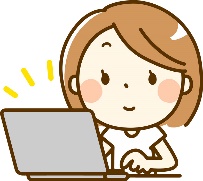 部長養護教員部は設立3年目になります。歴史ある長野高教組が培ってきた知恵を授かりながら、今年も権利獲得のため、役員一同がんばります。これって養護の仕事？から始まる働き方改革、私達で改善していきましょう　　　　　　　　　　　　　　　　　　　　　　　　　吉田高校戸隠分校　高橋加代子副部長本年度より養護教員部の役員になりました、上田千曲高校の茨木と申します。この頃はコロナ関連で不安定な情勢の中、県や国からの膨大なメールや複数のURLで示された施策を迅速的確に対応することが求められますが、その具体策を管理職に相談しても、結局曖昧になることも多く、感染症以外にも養護教諭の職務は増大するばかりで、１人責任を感じ戸惑うことが多くなりました。今年は仲間と対話し、少しでも素朴な疑問を噴出しつつ職務をクリアにし、納得しながら働きたいと思います。また「あんな人でも（役員を）どうにかやってたわ･･･」と思っていただけたらと思います。どうぞよろしくお願いします。「いつも養教部からの情報ありがとう！」の先生方の声に支えられ、今年も役員をさせていただきます。昨年度、佐久地区専門部に養護教員部を加えていただきました。コロナ禍のため、なかなか思うような活動ができませんが、小さなことからコツコツと…微力ですが、仲間の声を大切に活動してきたいと思っています。よろしくお願いします。佐久支部蓼科高校　栁澤　愛子養教部設立までのあの時に立ち返って気を引き締めながら今年度養教部副部長をやります。どうぞ先生方の声を私たちにお届けください。どうぞよろしくお願いします。高遠高校　田中　達子何十年もこの仕事をし、つくづくと忙しい職業だなと感じます。皆さんが日頃感じる心のつぶやきや、養護井戸端会議等のお声を養護教員部にお届けください。少しでも私たちの仕事の改善につながり、そこから子どもたちへのメリットにもなれるよう、微力ですが努めたいと思います。よろしくお願いします。塩尻志学館高校　飯森聡子養護教員部結成から3年目。自分たちの要求は自分たちで伝えることの大切さを感じています。ひとりの一歩はみんなの一歩と捉え、現場の困り感を県へ伝え、要求実現のために今年も働かせていただきます。　　　　　　　　　　　　　　　  田川高校　百瀬　千史本部担当役員本部に来て4年目を迎えました。養教部担当役員をしています。「妊娠時の養護教諭の業務軽減のための非常勤職員措置」について、業務内容、期間の制限撤廃となった交渉に立ち会うことができました。また、C4thの導入による健康管理では養護の先生方から出される疑問や質問、それを解決するためのすばやい対応に感動しました。日々降ってくる課題については、なんなりと高教組本部にお知らせください。できるだけ迅速に県教委に伝え解決に向けて頑張りたいと思います。　　　　　　　　　　　　　　　　　　　　　　　　　  高教組副委員長　黒澤　さと子2021年度に引き続き、養教部を担当します。要求を取りまとめ、交渉を経て大きな成果を獲得。各地で行われたブロック集会にも多くの参加者を得て、活動が活性化している養教部の活動に勇気と元気をもらっています。今年度も一緒に活動させていただきます。よろしくお願いします。　　　　　　　　　　　　　　　　　　　　　　　　　　　　高教組担当書記　下岡英樹要求や交渉を通して、先生方の大変さや忙しさを感じています。勉強しながら担当を務めさせていただきたいと思います。今年度一緒によろしくお願いいたします。　　高教組担当書記　齋藤奈月＜組織拡大＞活動のお願い新規採用者、過去数年の採用者、ブロック学習会参加者で長野高教組に未加入の方には、今年から部長名で組合加入お誘いのお手紙を出します。各分会でお誘いがあると思いますが、同じ立場の皆さんの声がけは、ひとりで困っている方への救いの神になるかも・・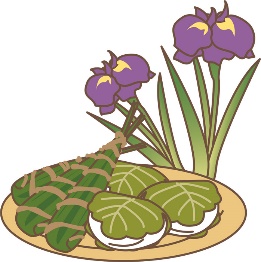 支部内に未加入の方がおられましたら、ぜひ「お声がけ」をお願いします。検診器具調査と困ったことアンケートを実施します☆提出〆切は６月10日（金）　　　　　　　　　ご協力よろしくお願いします　　　　第１号 　発行2022年5月18日 長野県高等学校教職員組合 　　　養教部　No.13